INFORME MENSUALCargo: Recepcionista Periodo del informe: 01 al 29 de febrero 2020 Presentado por: Luisa Martínez Sánchez IntroducciónEl presente documento corresponde al informe de peticiones, quejas, reclamos y sugerencias PQRS recibidas y atendidas por cada una de las dependencias del instituto de cultura recreación y deporte durante el periodo comprendido entre el 1 y el 29 de febrero del 2020 con el fin de llevar un control continuo de la entidad.  DesarrolloTotal, peticiones mensuales recibidas por la entidad y dependencias.Durante el mes de febrero de 2020 se gestionaron un total de 226 requerimientos, estos fueron registrados en su totalidad en el registro de comunicaciones para cada una de las dependencias de la siguiente manera.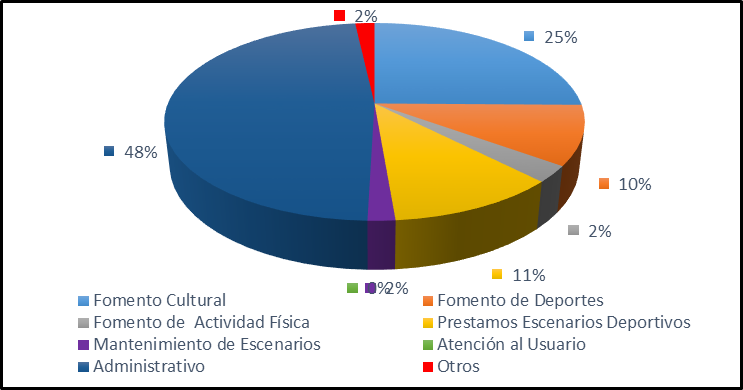 Como se observa en la gráfica anterior del total de las PQRS recibidas por dependencias en el periodo del 01 al 29 de febrero del presente año 2020. El 25% fueron del fomento cultural, el 10% fueron del fomento de deportes, el 3% fueron del fomento de actividad física, el 11% fueron de préstamos de escenarios Deportivos, el 2% de mantenimientos de escenarios, el 0% de atención al usuario, el 48% de administrativo y el 2% otros, por lo anterior, se evidencia que la mayoría De comunicaciones que ingresan al IMCRDZ corresponden a la dependencia administrativa   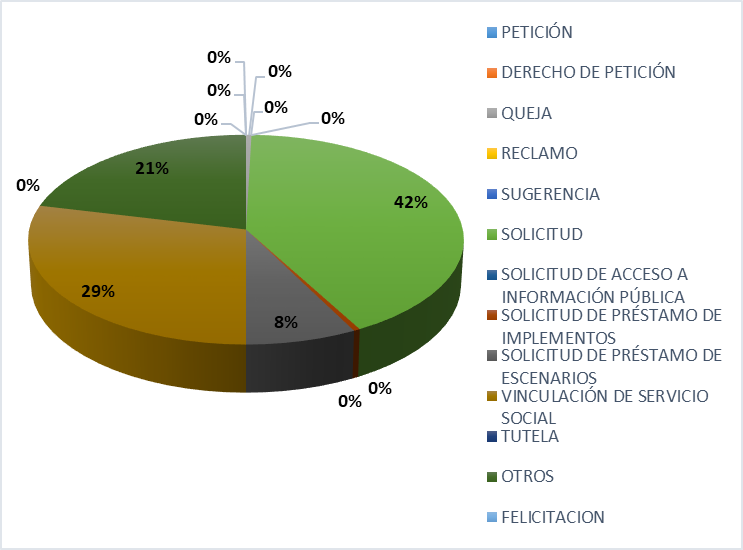 En esta grafica se evidencia que, durante el periodo del 01 al 29 de enero del 2020, el 42% fueron solicitudes, el 8% fueron solicitud de préstamo de escenarios, el 29% fueron vinculación de servicio social, el 21% fueron otros. Durante este mes la comunicación más representativa fue solicitud (Solicitud para mantener programas anteriores y continuidad del programa mil guitarras) con 94 solicitudes que representa el 42% del total de las peticiones.Cada una de estas PQRS fueron respondidas en un promedio de número de días correspondiente a 11 días Ninguna de las anteriores solicitudes fue trasladada a otra institución.En la información anterior, se muestra el número de respuestas y comunicaciones externas del IMCRDZ, estas son establecidas en un oficio y radicados en la ventanilla única, de no ser así dichos documentos no se registran.FEBREROFEBREROFEBREROENTRADAS226226Peticiones por DependenciaCantidad%Fomento Cultural5725Fomento de Deportes2210Fomento de  Actividad Física63Prestamos Escenarios Deportivos 2511Mantenimiento de Escenarios42Atención al Usuario00Administrativo10848Otros42FEBREROFEBREROFEBREROENTRADAS226226Peticiones por DependenciaCantidad%PETICIÓN00DERECHO DE PETICIÓN00QUEJA10RECLAMO00SUGERENCIA00SOLICITUD9442SOLICITUD DE ACCESO A INFORMACIÓN PÚBLICA00SOLICITUD DE PRÉSTAMO DE IMPLEMENTOS10SOLICITUD DE PRÉSTAMO DE ESCENARIOS178VINCULACIÓN DE SERVICIO SOCIAL6529TUTELA00OTROS4821FELICITACION00FEBREROFEBRERONUMERO DE SALIDAS DEL IMCRDZ148FEBRERO FEBRERO NUMERO DE RESPUESTAS A PQRSF64FEBRERO FEBRERO NUMERO DE COMUNICACIONES EXTERNAS84